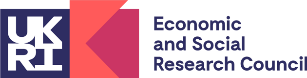 Open Research Area (ORA) for the Social SciencesSeventh Call for Proposals 2021/2022Summary of UK Resources Required for an ORA Call 7. Only include ESRC requested expenditure. Please refer to the ESRC Research Funding Guide in regard to eligible costs: Please add additional rows to this spreadsheet, if required.
Project Title:
Main Applicant:Staffing Costs
Directly Incurred PostsApplicantsTravel and SubsistenceSocial SurveyOther Directly Incurred CostsProject Partners if applicable, (not costs associated with ANR, SSHRC, DFG or JSPS)
Details of partners in the project and their contributions to the research.Summary of Staff Effort RequestDirectly Incurred PostsApplicants Financial ResourcesFinancial ResourcesFinancial ResourcesFinancial ResourcesSummary fund headingFund headingFull economic cost (100%) (£)ESRC contribution (80%) (£)Directly IncurredStaffTravel and SubsistenceEquipmentOther CostsSub Total££Directly AllocatedInvestigatorsEstates CostsOther Directly AllocatedSub Total££Indirect CostsIndirect CostsExceptionsStaffOther Costs (International Co-Investigators)Sub Total££Total Project Costs££RoleName (if applicable)Start DateDuration on Project (months)RoleNamePost will outlast project (Y/N)Contracted working week as a % of full time workDestination and PurposeTotal (£)Within UK:Outside UK:Total£Description Survey DateBasic price (£)VAT (£)Total Total Total £DescriptionTotal (£)Total£Name of Organisation (1)Name of ContactDirect contribution to the projectDescription Value (£)Value (£)Cash Equipment/ MaterialSecondment of staffOtherSub total£££Indirect Contribution to the projectDescriptionDescriptionValue (£)Use of Facilities/ EquipmentStaff timeOtherSub total£££Name of Organisation (2)Name of ContactDirect contribution to the projectDescription Value (£)Cash Equipment/ MaterialSecondment of staffOtherSub total££Indirect Contribution to the projectDescriptionValue (£)Use of Facilities/ EquipmentStaff timeOtherSub total££Name of Organisation (3)Name of ContactDirect contribution to the projectDescription Value (£)Cash Equipment/ MaterialSecondment of staffOtherSub total££Indirect Contribution to the projectDescriptionValue (£)Use of Facilities/ EquipmentStaff timeOtherSub total££Name of Organisation (4)Name of ContactDirect contribution to the projectDescription Value (£)Cash Equipment/ MaterialSecondment of staffOtherSub total££Indirect Contribution to the projectDescriptionValue (£)Use of Facilities/ EquipmentStaff timeOtherSub total££Total contribution from all Project Partners£RoleNameMonths% of Full timeBasic Starting SalaryLondon Allowance (£)Super Annulation and NI (£)Total cost on grant (£)InvestigatorResearcherTechnicianOtherVisiting ResearcherTotal RoleNameTotal number of hours to be charged to the grant over the duration of the grantAverage number of hours per week charged to the grantRate of salary pool/ bandingCost estimatePrincipalInvestigatorCo-InvestigatorTotal 